                                      проєкт С.В. Осадчук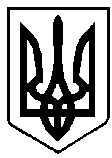 ВАРАСЬКА МІСЬКА РАДАВИКОНАВЧИЙ КОМІТЕТВАРАСЬКОЇ МІСЬКОЇ РАДИР І Ш Е Н Н Я26.04.2023				м. Вараш			№ 158-ПРВ-23-7111Про реєстрацію помічника------------------ в особі --------------------Розглянувши заяву від 11 квітня 2023 року ------------------------------------------------------------------------ року народження, яка проживає за адресою: ---------------------------------------------------------------------------, про надання їй помічника в особі -------------------------------------------------------- та заяву ----------------------------------------------------------------- року народження, який проживає за адресою: -----------------------------------------------------------------------, враховуючи протокол засідання опікунської ради з питань забезпечення прав та інтересів повнолітніх осіб, які потребують опіки або піклування № 6001-ПТ-52-7111-23 від 21 квітня 2023 року, відповідно до статті 78 Цивільного кодексу України, керуючись підпунктом 4 пункту «б» частини першої статті 34, частиною шостою статті 59 Закону України «Про місцеве самоврядування в Україні», виконавчий комітет ВИРІШИВ:Зареєструвати ----------------------------------------------------------- року народження, помічником ----------------------------------------------------------- року народження, з наданням йому усіх прав, що передбачені статтею 78 Цивільного кодексу України.Опікунській раді з питань забезпечення прав та інтересів повнолітніх осіб, які потребують опіки або піклування здійснювати постійний контроль за виконанням обов’язків помічника з боку -------------------------------------------------.2Контроль за виконанням даного рішення покласти на заступника міського голови з питань діяльності виконавчих органів ради Хондоку Р. В.Міський голова							Олександр МЕНЗУЛ